                BAŞARILARIMIZ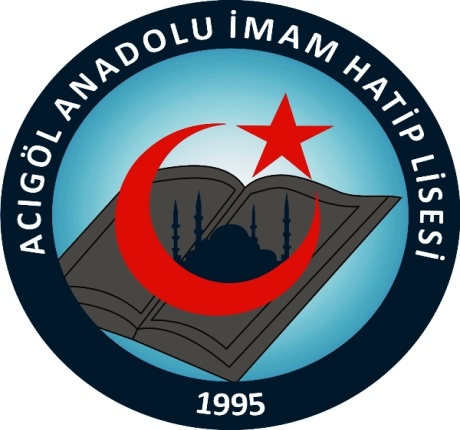 İstiklal Marşı Güzel okuma yarışması 2018-2019 ve 2019-2020 ilçe 1.si oldukİlçenin en büyük okul kütüphanesini açtık,Atletizm erkeklerde ilçe 1. Si Kızlarda 2., bilek güreşinde 13 öğrencimiz 1., 4 tane öğrencimiz 2., 1 öğrencimiz 3. Olmuştur.2018 yılında 12 öğrencimiz çeşitli üniversiteri kazanmıştır.2019 yılında 8 öğrencimiz kazanmıştır.2020 Kuranı kerim İl BİRİNCİLİĞİ.,2020 Ezan okuma İL BİRİNCİLİĞİ.,2020 Hafızlık İL İKİNCİLİĞİ2020 Hutbe İL İKİNCİLİĞİ